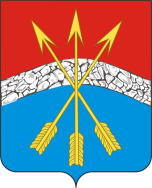 СОВЕТ ДЕПУТАТОВ   КАТЕНИНСКОГО СЕЛЬСКОГО ПОСЕЛЕНИЯ                                                        ВАРНЕНСКОГО МУНИЦИПАЛЬНОГО РАЙОНА                                                                        ЧЕЛЯБИНСКОЙ ОБЛАСТИРЕШЕНИЕот «23»   марта     2020 года с. Катенино 								      №  6Об утверждении проекта решения «О внесении изменений в Устав Катенинского сельского поселения»Обсудив проект решения «О внесении изменений в Устав Катенинского сельского поселения», Совет депутатов поселения решает:Утвердить проект решения «О внесении изменений и дополнений в Устав Катенинского сельского поселения» (Приложение №1) с учётом внесённых поправок.Опубликовать (обнародовать) в установленном законом порядке проект решения Совета депутатов Катенинского сельского поселения.Обсудить проект решения с учетом внесённых предложений граждан в течение 30 дней со дня  его официального опубликования (обнародования).После обсуждения проекта  и принятия решения Совета депутатов «О внесении изменений в Устав Катенинского сельского поселения» направить его на государственную регистрацию в сроки, установленные российским законодательством.Настоящее решение вступает в силу после его официального опубликования (обнародования) в соответствии с действующим законодательством.Глава Катенинского сельского поселения            ____________       В.М. НиколаевПредседатель Совета депутатов Катенинского сельского поселения                 ____________        И.  И.  КозленкоПриложение № 1к Решению Совета депутатов Катенинского поселения от 23. 03.2020 г. № 6ПРОЕКТ РЕШЕНИЯО внесении изменений и дополнений в Устав Катенинского сельского поселения«    » _____________ 2020 года                   						№ _____          с.  Катенино «О внесении изменений и дополнений в Устав Катенинского сельского поселения»	                       Совет депутатов Катенинского сельского поселения  РЕШАЕТ:Внести в Устав Катенинского сельского поселения следующие изменения и дополнения:  статью 5 «Вопросы местного значения сельского поселения» дополнить пунктом 14 следующего содержания:«14) принятие, в соответствии с гражданским законодательством Российской Федерации,  решения о сносе самовольной постройки или её приведения в соответствие с предельными параметрами разрешённого строительства, реконструкции объектов капитального строительства, установленными правилами землепользования и застройки, документацией по планировке территории или обязательными требованиями к параметрам объектов капитального строительства, установленными федеральными законами (далее – приведение в соответствие с установленными требованиями).»;Пункт 4, статьи 20 «Правовые акты Совета депутатов» дополнить абзацем 4 следующего содержания:«Для официального размещения муниципальных правовых актов и соглашений также используется портал Минюста России Нормативно правовые акты в Российской Федерации» (https://www.pravo-minjust.ru; https://www.право-минюст.рф, регистрация в качестве сетевого издания- Эл № ФС -72471 от 05.03. 2018 г.). В случае размещении полного текста муниципального правового акта на указанном портале объёмные графические и табличные приложения к нему в печатном издании могут не приводиться.».В статье 22 «Депутат Совета депутатов сельского поселения» пункт 7 изложить в следующей редакции:«7. Депутат должен соблюдать ограничения, запреты, исполнять обязанности, которые установлены Федеральным законом от 25 декабря 2008 года № 273-ФЗ «О противодействии коррупции» и другими федеральными законами». Полномочия депутата прекращаются досрочно в случае несоблюдения ограничений, запретов, неисполнения обязанностей, установленных Федеральным законом от 25 декабря 2008 года № 273-ФЗ «О противодействии коррупции», Федеральным законом от 03 декабря 2012 года № 230-ФЗ «О контроле за соответствием расходов лиц, занимающих государственные должности, и иных лиц их доходам», Федеральным законом от 07 мая 2013 года № 79-ФЗ  «О запрете отдельным категориям лиц открывать и иметь счета  (вклады), хранить наличные денежные средства и ценности в иностранных банках, расположенных за пределами Российской Федерации, владеть и (или) пользоваться иностранными финансовыми инструментами», если иное не предусмотрено Федеральным законом от 06 октября 2003 года № 131-ФЗ «Об общих принципах организации местного самоуправлении в Российской Федерации.».В статье 24 «Глава сельского поселения» пункт 6 изложить в следующей редакции:«6. Глава сельского поселения должен соблюдать ограничения, запреты, исполнять обязанности, которые установлены Федеральным законом от 25 декабря 2008 года № 273-ФЗ «О противодействии коррупции» и другими федеральными законами. Полномочия главы сельского поселения прекращаются досрочно в случае несоблюдения ограничений, запретов, неисполнения обязанностей, установленных Федеральным законом от 25 декабря 2008 года № 273-ФЗ «О противодействии коррупции», Федеральным законом от 3 декабря 2012 года № 230-ФЗ «О контроле за соответствием расходов лиц, замещающих государственные должности, и иных лиц их доходами», Федеральным законом от07 мая 2013 года № 79-ФЗ «О запрете отдельным категориям лиц открывать и иметь счета  (вклады), хранить наличные денежные средства и ценности в иностранных банках, расположенных за пределами Российской Федерации, владеть и (или) пользоваться иностранными финансовыми инструментами» если иное не предусмотрено Федеральным законом от 06 октября 2003 года № 131-ФЗ «Об общих принципах организации местного самоуправлении в Российской Федерации.».»;Пункт 8 изложить в следующей редакции:«8. Осуществляющий свои полномочия на постоянной основе Глава сельского поселения не вправе:заниматься предпринимательской деятельностью лично или через доверенных лиц;участвовать в управлении коммерческой или некоммерческой организацией, за исключении следующих случаев:участие на безвозмездной основе в управлении политической партией, органом профессионального союза, в том числе выборным органом первичной профсоюзной организации, созданной в органе местного самоуправления, аппарате избирательной комиссии муниципального образования, участие в съезде (конференции) или общем собрании иной общественной организации, жилищного, жилищно-строительного, гаражного кооперативов, товарищества собственников недвижимости;участие на безвозмездной основе в управлении некоммерческой организации (кроме участия в управлении политической партии, органом профессионального союза, в том числе выборным органом первичной профсоюзной организации, созданной в органе местного самоуправления, аппарате избирательной комиссии муниципального образования, участие в съезде (конференции) или общем собрании иной общественной организации, жилищного, жилищно-строительного, гаражного кооперативов, товарищества собственников недвижимости) с предварительным уведомлением высшего должностного лица субъекта Российской Федерации (руководителя высшего исполнительного органа государственной власти субъекта Российской Федерации) в порядке, установленном законом субъекта Российской Федерации;представление на безвозмездной основе интересов муниципального образования в совете муниципальных образований субъекта Российской Федерации, иных объединениях муниципальных образований, а также в их органах управления;представление на безвозмездной основе интересов муниципального образования в органах управления и ревизионной комиссии организации, учредителем (акционером, участником) которой является муниципальное образование, в соответствии с муниципальными правовыми актами, определяющими порядок осуществления от имени муниципального образования полномочий учредителя организации либо порядок управления, находящимися в муниципальной собственности акциями (долями в уставном капитале); иные случаи, предусмотренные федеральными законами.Заниматься иной оплачиваемой деятельностью, за исключением преподавательской, научной и иной творческой деятельности. При этом преподавательская, научная и иная творческая деятельность не может финансироваться исключительно за счёт средств иностранных государств, международных иностранных организаций, иностранных граждан и лиц без гражданства, если иное не предусмотрено международным договором Российской Федерации или законодательством Российской Федерации;Входить в состав органов управления попечительских или наблюдательных советов, иных органов иностранных некоммерческих неправительственных организаций и действующих на территории Российской Федерации их структурных подразделений, если иное не предусмотрено международным договором Российской Федерации или законодательством Российской Федерации.».       Статью 30 «Полномочия Администрации сельского поселения» дополнить пунктом 14 следующего содержания:«14)  принятие в соответствии с гражданским законодательством Российской Федерации решения  о сносе самовольной постройки или приведении  её в соответствие с установленными требованиями.»;Главу IX «Ответственность органов местного самоуправления и должностных лиц местного самоуправления» дополнить  статьёй 40.1 следующего содержания:«Статья 40.1. Меры ответственности депутатов и выборных должностных лиц местного самоуправлении.К депутату Совета депутатов сельского поселения, Главе сельского поселения, представившим недостоверные или неполные сведения о своих доходах, расходах, об имуществе и обязательствах имущественного характера, а также сведения о расходах, об имуществе и обязательствах имущественного характера своих супруги (супруга) и несовершеннолетних детей, если искажение этих сведений является несущественным, могут быть применены следующие меры ответственности:предупреждение;освобождение депутата, члена выборного органа местного органа самоуправления от должности в представительном органе муниципального образования, выборном органе местного самоуправления с лишением права занимать должности в представительном органе муниципального образования, выборном органе местного самоуправления до прекращения срока его полномочий;освобождение от осуществления полномочий на постоянной основе с лишением права осуществлять полномочия на постоянной основе до прекращения срока его полномочий;запрет занимать должности в представительном органе муниципального образования, выборном органе местного самоуправления до прекращения срока его полномочий;запрет исполнять полномочия на постоянной основе до прекращения срока его полномочий.Порядок принятия решения о применении к депутату Совета депутатов сельского поселения, главе сельского поселения мер ответственности, указанных в пункте 1 настоящей статьи, определяется решением Совета депутатов в соответствии с Законом Челябинской области от 11.02. 2009 года № 353-ЗО «О противодействии коррупции в Челябинской области». ».Настоящее решение подлежит официальному опубликованию в газете «Советское село» обнародованию в сетевом издании «сайт Администрации Варненского района Челябинской области» (https//www.varna74/ru/kateninskoe), на информационных стендах, после его государственной регистрации территориальном органе уполномоченного федерального органа исполнительной власти в сфере регистрации уставов муниципального образования.Настоящее решение вступает в силу после его официального опубликования (обнародования) в соответствии с действующим законодательством.Председатель Совета депутатов Катенинского сельского поселения                              И.И. КозленкоГлава Катенинского сельского поселения                                                      В.М. Николаев